Тема недели «Книга. Библиотека»(2 апреля – международный день детской книги) 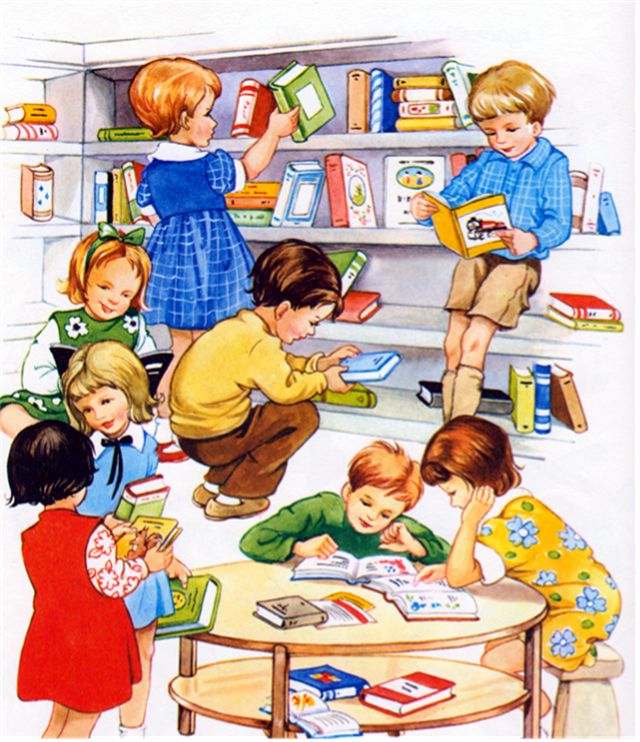 Рекомендации составила:воспитатель подготовительной группы №9Ляпина Ю.Н.Вместе с Вами учим детей новым словам: Существительные (слова-предметы):  журнал, библиотекарь, полки, стеллаж, газеты, обложка, иллюстрация, книголюб, читатель, каталог, формуляр.Прилагательные (слова-признаки): детская, взрослая, художественная, библиотечная, научная, интересная, красочная, любознательный, читающий, аккуратный, внимательный, захватывающая.Глаголы (слова-действия): читать, сдавать, брать, искать, записываться, смотреть, интересоваться, класть, беречь, клеить, доставать, оформлять.История праздника «Международный день детской книги»Книга – самый лучший друг, это знают все вокруг! Через хорошую книгу можно соприкоснуться с другими культурами, с людьми других национальностей, побывать в другой стране. Ежегодно 2 апреля во всем мире отмечается Международный день детской книги. Эта дата выбрана не случайно. В этот день, 2 апреля, родился великий сказочник из Дании Ганс Христиан Андерсон. Этот известный писатель внес огромный вклад в развитие детской литературы.Надо сказать, что детская литература появилась сравнительно недавно. Давным давно детям в основном рассказывали сказки устно, или они читали примерно то же, что и родители, например, басни. Лишь в 19 веке писатели стали сочинять произведения специально для детей. Это замечательные сказки Г.Х. Андерсона, сказки братьев Гримм, сказки А.С. Пушкина и многих других авторов. В этот замечательный праздник, 2 апреля, раз в два года великим детским писателям и художникам-иллюстраторам присуждается главная и самая престижная в данной литературной области награда — Международная премия имени Г.Х. Андерсена с вручением золотой медали (её ещё называют «Малой Нобелевской премией»). Также традиционно ко Дню детской книги во многих странах организуются различные выставки, конкурсы, представления, конференции и фестивали, посвященные лучшим детским произведениям. А ещё — утренники и Недели детской и юношеской книги, куда приглашаются современные детские писатели и поэты, которые сами читают свои произведения и отвечают на вопросы маленьких читателей.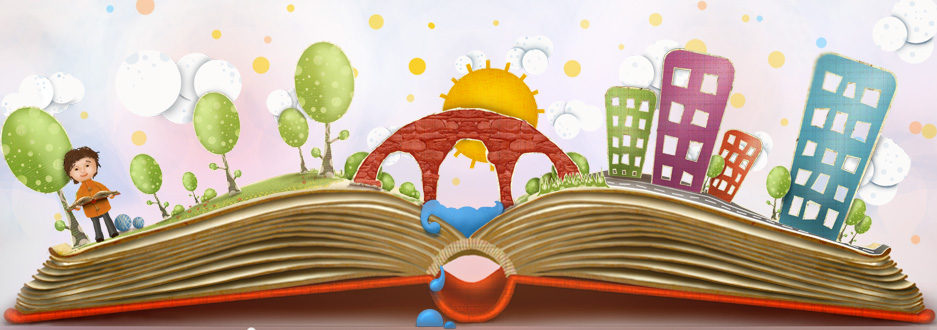 Пальчиковая гимнастика«Книжки»Много книжек есть на свете,
Читать их очень любят дети.
Если книги мы прочтем,
То узнаем обо всем:
(ладошки соединяют вместе «книжкой», раскрывают и закрывают «книгу»)
Про моря и океаны,
Удивительные страны.
Про животных прочитаем
И про космос мы узнаем.
(поочередно соединяют одноименные пальцы обеих рук, начиная с мизинцев)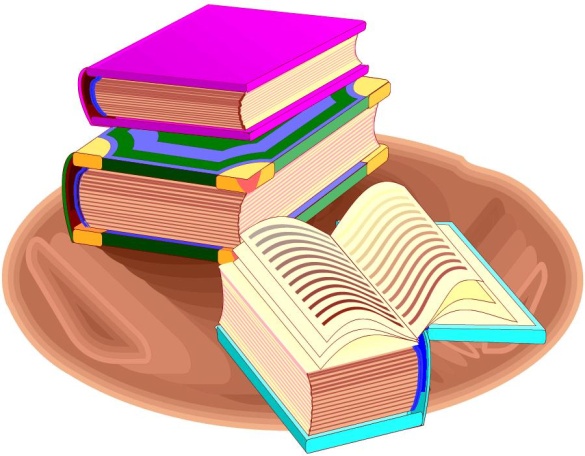 «Сказки»
Будем пальчики считать,
Будем сказки называть:
(хлопают в ладоши)
Эта сказка – «Теремок»,
Эта сказка – «Колобок»,
Эта сказка – «Репка»:
Про внучку, бабку, дедку.
(поочередно касаются большим пальцем остальных, начиная с указательного)
«Волк и семеро козлят» -
Этим сказкам каждый рад!
(сжимают и разжимают кулачки)Физкультминутка 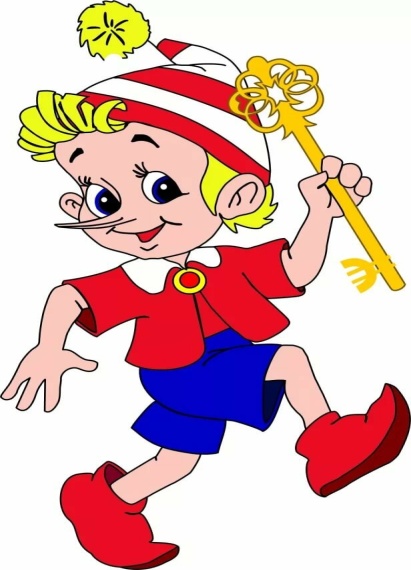 «Буратино»Буратино потянулся,Раз нагнулся, два нагнулся,Руки в стороны развел,Ключик, видно, не нашел.Чтобы ключик нам достать,Надо на носочки встать.Артикуляционная гимнастика«Улыбка»Улыбнуться без напряжения, чтобы были видны передние верхние и нижние зубы. Удерживать 5-10 секунд. Следить, чтобы при улыбке губы не подворачивались внутрь.Зубы ровно мы смыкаемИ заборчик получаем.А сейчас раздвинем губы,Посчитаем наши зубы.«Киска сердится»Улыбнуться, открыть рот. Кончик языка упирается в нижние зубы с внутренней стороны («горка»). Широкий язык «выкатывать» вперед и убирать вглубь рта (качать горку). Упражнение повторить 8-10 раз.         Выгляни в окошко,Там увидишь кошку.Кошка спинку выгнула,Зашипела, прыгнула.Рассердилась киска –Не подходите близко! «Трубочка» Вытянуть сомкнутые губы вперед. Удерживать их в таком положении под счет от 1 до 5-10.Подражаю я слону, Губы хоботом тяну.Гимнастика для глаз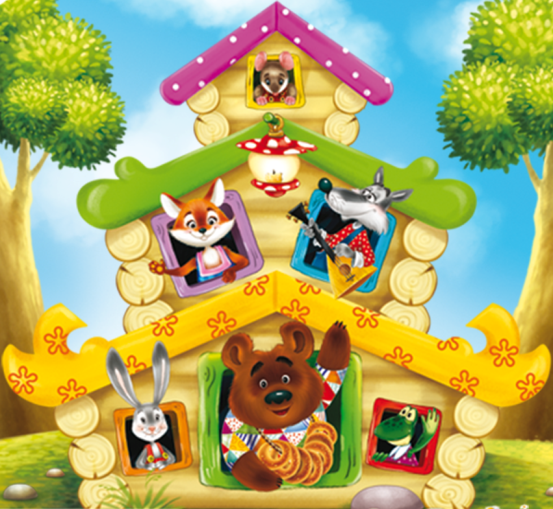 «Теремок»Терем-терем-теремок»!(вращают глазами вправо-влево)Он не низок не высок.(вращают глазами вверх-вниз)Наверху петух сидит,(вращают глазами по кругу)Он кукареку кричит.(быстро моргают)Загадайте ребенку загадки:Есть листок, есть корешок.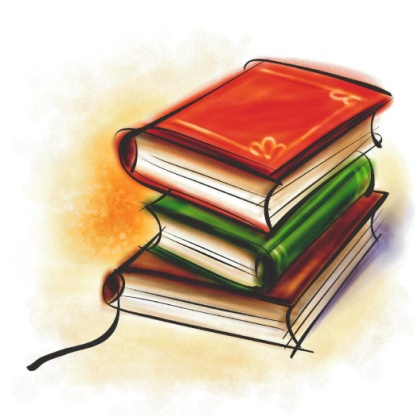 А не куст и не цветок.Нету лап, нету рук.А приходит в дом как друг.На колени к маме ляжет,Обо всём тебе расскажет.(Книга)Тридцать три Богатыря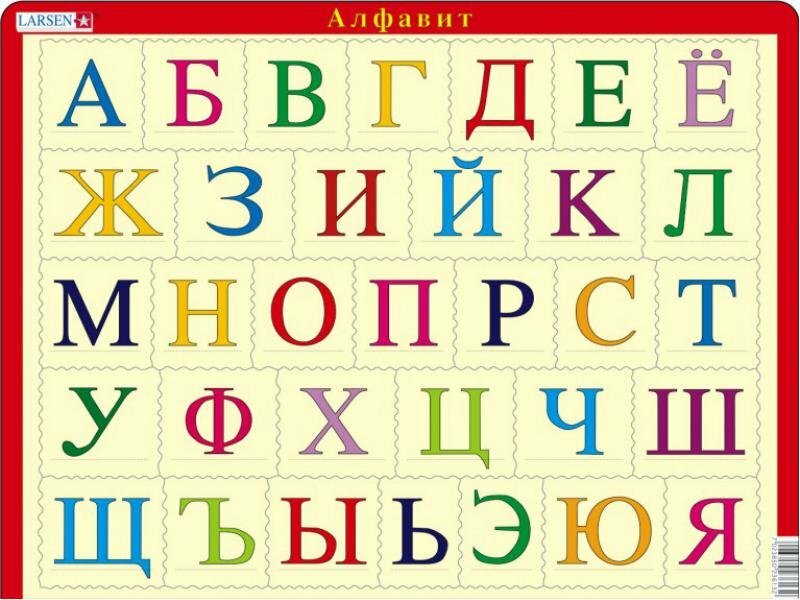 К нам пришли из букваря.Каждый ростом не велик,А учиться всем велит.Расскажут детям,Обо всём на свете.(Буквы)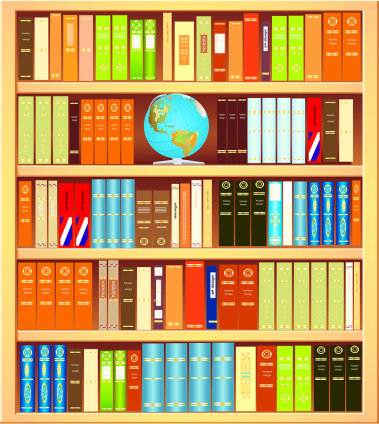 У стены большой и важныйДом стоит многоэтажный. Мы на нижнем этажеВсех жильцов прочли уже.(Книжный шкаф) Снаружи смотришь – дом как дом,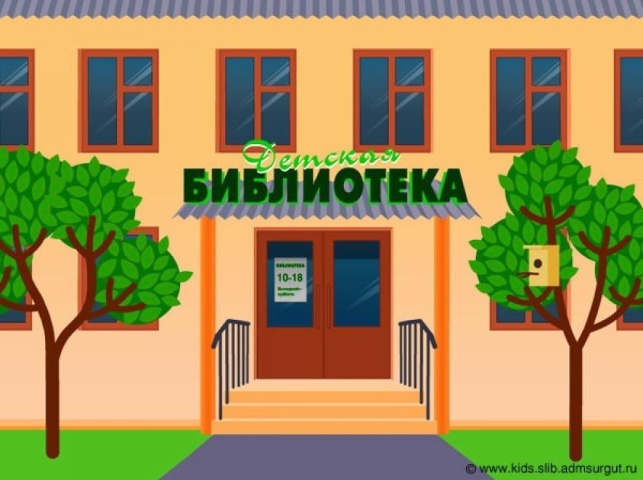 Но нет жильцов обычных в нём.В нём книги интересныеСтоят рядами тесными:И Черномор, и князь Гвидон,И добрый дед Мазай.Как называют этот дом?Попробуй, отгадай(Библиотека)Разверни скорей листок -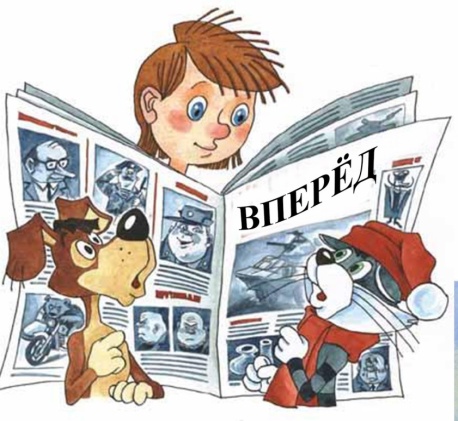 Там увидишь много строк.В строчках - вести всего света.Что за лист такой?.. (Газета) 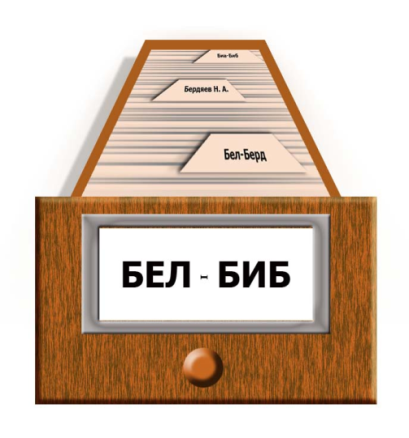  Чтоб скорей в библиотекеОтыскать ты книгу мог,В ней бывает картотека -Специальный...(Каталог)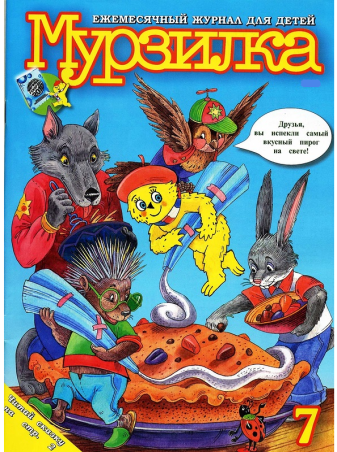 Не книга, не газета…
Страницами шуршал,
Читателям секреты
Рассказывал ...(Журнал) 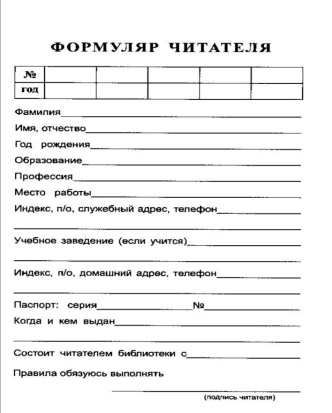 Специальный документ, в котором указывается имя и фамилия читателя, а также все книги, которые он берет для домашнего чтения. Пословицы о книгеХлеб питает тело, а книга питает разум.Хорошую книгу читать не в тягость, а в радость.Книга для ума - что тёплый дождь для всходов.Ум без книги, как птица без крыльев.Напрасный труд - удить без крючка и учиться без книги.Чтение - вот лучшее учение.С книгой поведешься – ума наберешься.Золото добывают из земли, а знания из книги.В книге ищи не буквы, а мысли.Одна книга тысячу людей учит.Вместе с ребенком поиграйте в игрыД/и «Подбери признак к предмету»Цель: расширять и активизировать словарь по теме, закреплять навык согласования существительного с прилагательным.Например, книга (какая?) — детская, художественная, научная, красочная, большая. Писатель (какой)…, сказка (какая?)…, стихотворение (какое?)…Д/и «Семейка слов»Цель: упражнять в подборе однокоренных слов.Например, подобрать родственные слова к слову книга (книжка, книжный, книголюб, книгопечатание), читать (дочитать, прочитать, читающий, начитанный), писать (написать, писатель, рукописная) и т.д.Д/и «Выполни действие»Цель: упражнять в понимании и правильном употреблении предлогов.Предложить ребенку выполнить по заданию взрослого действия с книгой.Например, положить книгу на стол, в стол, под стол, около стола, рядом с тетрадью,  достать книгу из сумки, спрятать книгу за спину, возьми книгу с полки...При этом спрашивать у ребенка: «Что ты сделал?» — «Я положил книгу на стол».Д/и «Один-много»Цель: упражнять в образовании существительных множественного числа родительного падежа.Например, библиотека – библиотеки – много библиотек, книга – книги − много книг, сказка – сказки – много сказок, писатель – писатели – много писателей, читатель – читатели – много читателей, рассказ − рассказы – много рассказов.Викторина «Самый внимательный читательПо какой особой примете можно узнать бабу Ягу? (Костяная нога)После каких слов Али-Бабы волшебные ворота пещеры открывались (Сим-сим) На какой птице летала Дюймовочка (Ласточка)Что не смог вытащить из земли дед, бабка и их семейство? (Репку)Из какого инструмента солдат сварил суп? (Топор)Что потерял ослик Иа? (Хвост)Встреча с какой рыбой очень сильно повлияла на жизнь Емели (Щука)Назовите одну особенность известной сказочной избушки (Курьи ножки)Какие герои сказки кушали из кувшина и из тарелки и оба остались голодными? (Лиса и Журавль)Как звали Пуделя в сказке «Приключения Буратино» (Артемон)Где спрятался седьмой козленок (В печке)Что несла Красная Шапочка бабушке? (Пирожки и горшочек масла)
Д/и «Можно и нельзя». Прочитайте стихотворные строки, а ребенок произносит «Да» и хлопает в ладоши — в случае утвердительного ответа или «Нет» — в случает отрицательного. Книга самый лучший друг Это знают все вокруг (да) Книгу можно прочитать Руками грязными листать (нет) Если нравится картинка Рви ее из серединки (нет) Книгу бережно держи, В нее закладку положи (да) С горки прокатись на книжке, А потом предложим Мишке? (нет) Ручку в руку ты возьми На страницах напиши (нет) Книгу в воду не бросай Береги и уважай (да)Игра «Угадай сказку»Отец, мачеха, три дочери, фея, туфелька;Деревянный мальчик, старый очаг, азбука, кот и лиса, три золотых;Синее море старик со старухой, невод, разбитое корыто;Царь, три сына, болото, стрела;Круглый, румяный, он от дедушки ушёл, он от бабушки ушёл;Скачет сито по полям, а корыто по лугам, а метла-то, а метла вдоль по улице пошла.Выучить наизусть
Как хорошо уметь читать.
Не надо к маме приставать,
Не надо умолять сестрицу:
-Ну, прочитай, ещё страницу.
Не надо звать,
Не надо ждать,
А можно взять и почитать!(В. Берестов)Предложите тексты для пересказаБиблиотекарьБиблиотекарь – очень важная и нужная профессия. Работа библиотекаря проходит в библиотеке, среди книг. В чем же состоит работа библиотекаря?Библиотекарь выдает книги, он постоянно общается с читателями, отвечает на вопросы, советует, какую книгу прочесть. Библиотекарь рассказывает о детских писателях, их новых книгах, знакомит с последними номерами журналов для детей.  Библиотекарь устраивает красочные книжные выставки, посвященные юбилею писателя или поэта. Эти выставки часто украшаются детскими рисунками.Библиотекарь должен обладать такими качествами как: великолепная память – ведь он должен помнить, где находится та или иная книга, общительность, знание литературных произведений, их авторов.Вместе с ребенком разгадайте ребусы: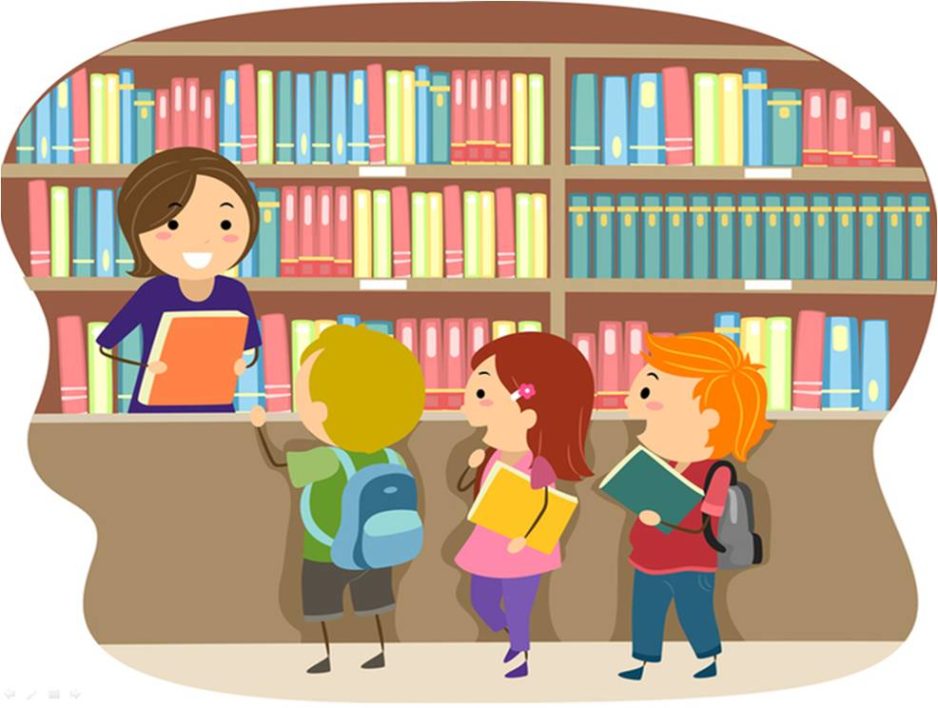 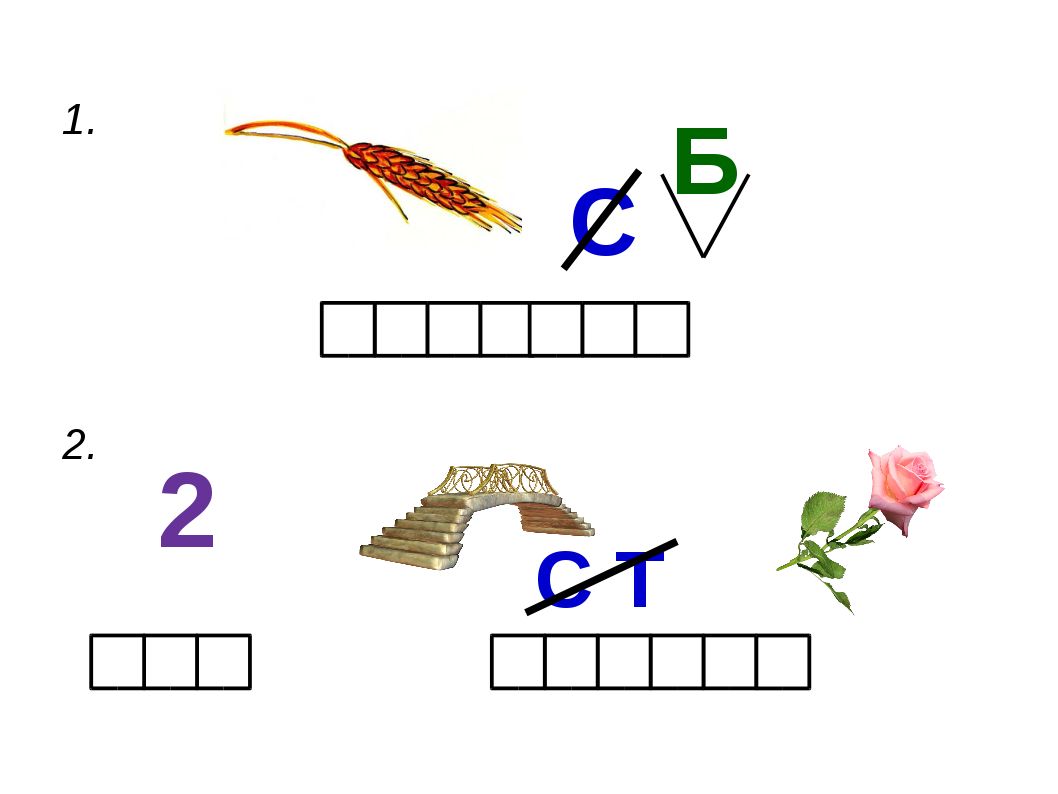 (Колобок)(Два Мороза)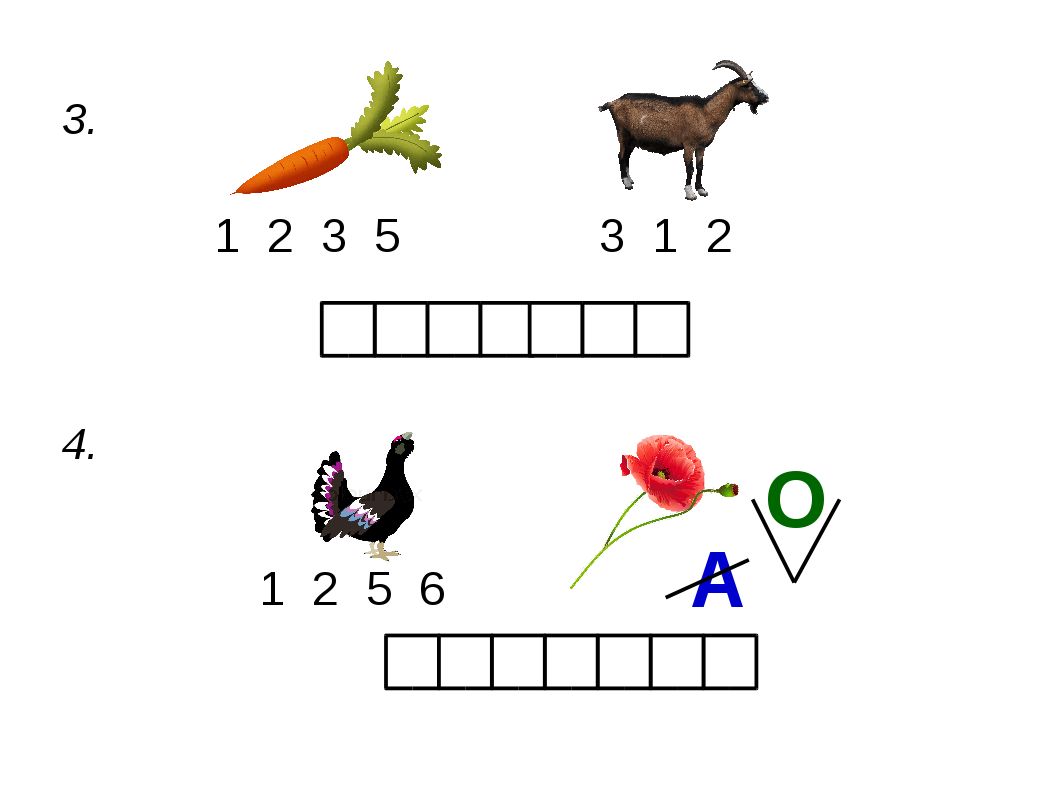 (Морозко)(Теремок)Читаем вместе с ребенком:С книжками мы все дружны:
И ты, и я – читатели.
И, конечно, знаем мы,
Что пишут их писатели.
Писателем не просто стать,
Как и музыкантом –
Непременно обладать
Надо тут талантом.
Как в профессии любой,
Здесь свои секреты:
В книге действует герой
Строго по сюжету.
Сочиняет свой сюжет
Автор, сидя в кресле.
Выдумке предела нет –
Лишь бы интересней.
Он Незнайку на Луну,
Словно маг, отправит,
И волшебную страну
Полюбить заставит.
Из нее приходят к нам:
Винни-Пух, Мальвина,
Айболит, Гиппопотам,
Храбрый Чипполино.
Здесь, за письменным столом,
Место их рожденья,
Оживают под пером
Все их приключенья.
Вот дописана строка,
И готова книжка…
Прочтут ее наверняка
Девчонки и мальчишки!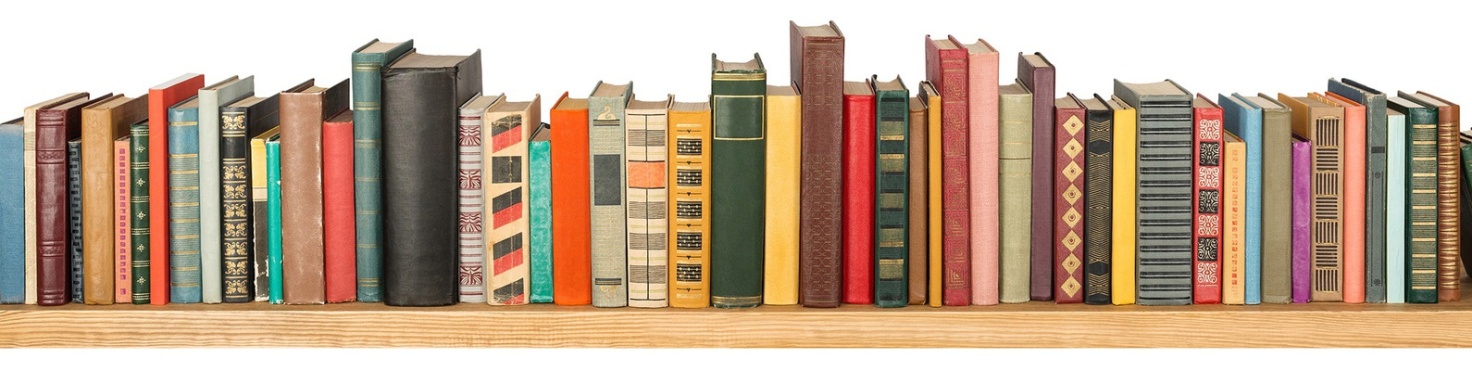  «О чтении»Читать ужасно интересно:
Вы можете сидеть, лежать
И — не сходя при этом с места —
Глазами книгу пробежать!
Да-да! Читать — ходить глазами
За ручку с мамой, после — сами.
Ходить — ведь это же пустяк,
Не бойтесь сделать первый шаг!
Споткнулись раз, другой…
И вдруг вы
Прочли подряд четыре буквы,
И вы пошли, пошли, пошли —
И слово первое прочли!
От слова к слову — как по кочкам —
Помчитесь весело по строчкам…
И так научитесь читать —
Как бегать,
Прыгать…
Как летать!
Я знаю, скоро по странице
Порхать вы будете, как птицы!
Ведь необъятен и велик,
Как небо —
Мир волшебный книг!                    (А. Усачев)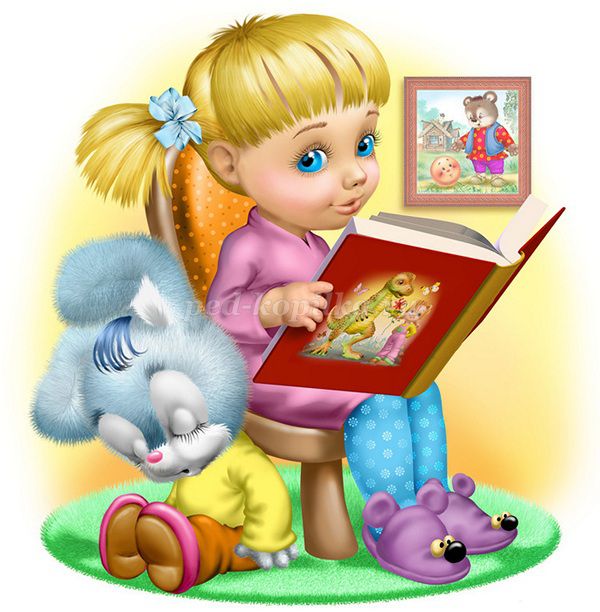 «Домашняя библиотека»В моей квартире собраны миры.
Они стоят на стеллажах и полках.
Они стоят, застывши до поры,
Но быть открытыми желанья полны.
Я каждый мир любовно обвожу
Мечтающим в него проникнуть взглядом
И каждый раз вздыхаю, ухожу,
Завороженный милым книжным рядом.
И дни бегут, событиями полны,
Влекут меня по жизни за собой.
И снова не до тех мне, что на полках
Образовали неразрывный строй.
Мне стало стыдно обводить их взглядом,
Но я уверен — это до поры:
Настанет день — я ближе к книгам сяду,
И вот тогда — да здравствуют миры! 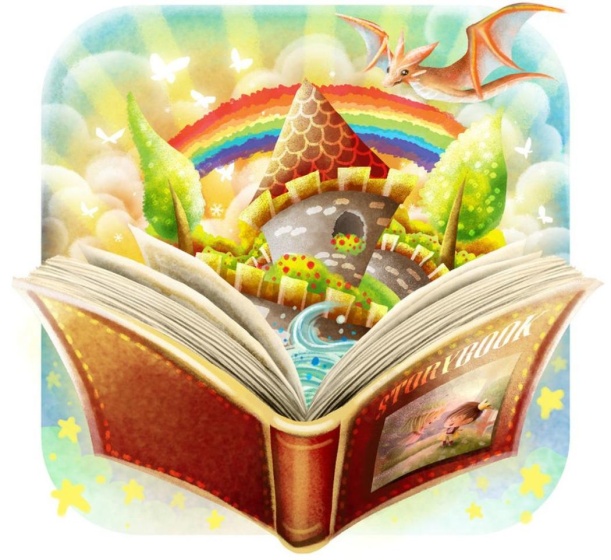 «Новому читателю»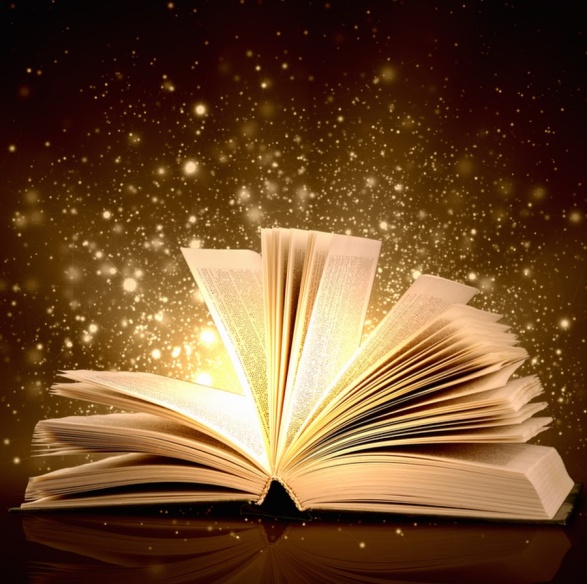 Эту короткую песню мою
Я посылаю в печать.
Тем я в подарок ее отдаю,
Кто научился читать.Новый читатель является к нам.
Это хорошая весть!
Очень приятно, что может он сам
Каждую строчку прочесть.Школе спасибо! Спасибо тому,
Кто напечатал букварь.
Будто принес он в глубокую тьму
Яркий волшебный фонарь.                                     (С. Маршак)	              «Дом книг»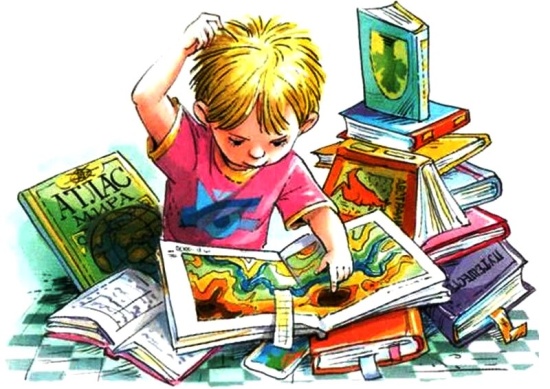 О сколько в этом доме книг!
Внимательно всмотрись –
Здесь тысячи друзей твоих
На полках улеглись.Они поговорят с тобой
И ты, мой юный друг, 
Весь путь истории земной
Как бы увидишь вдруг…(С. Михалков)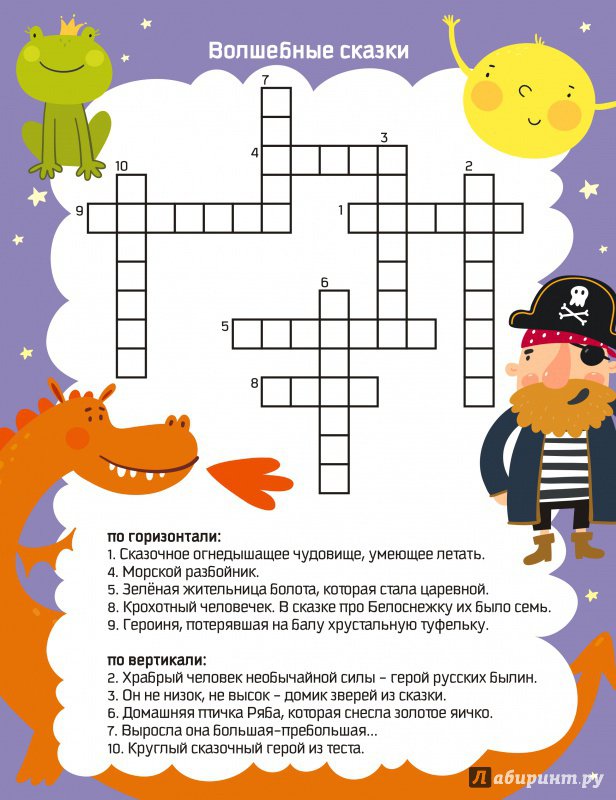 Раскраски для детей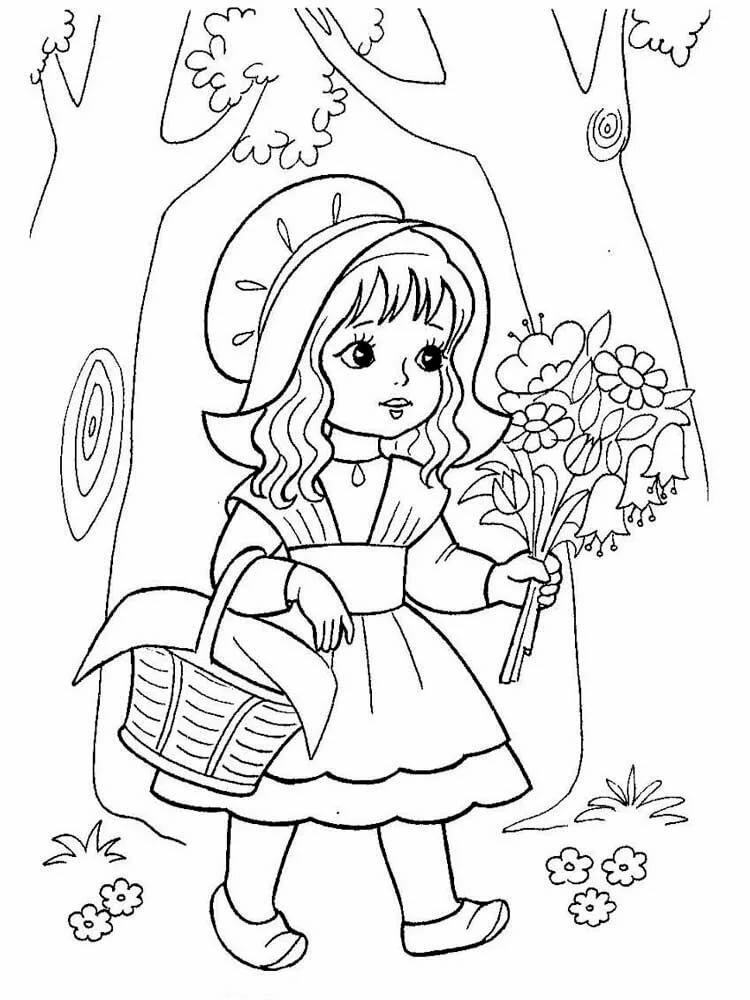 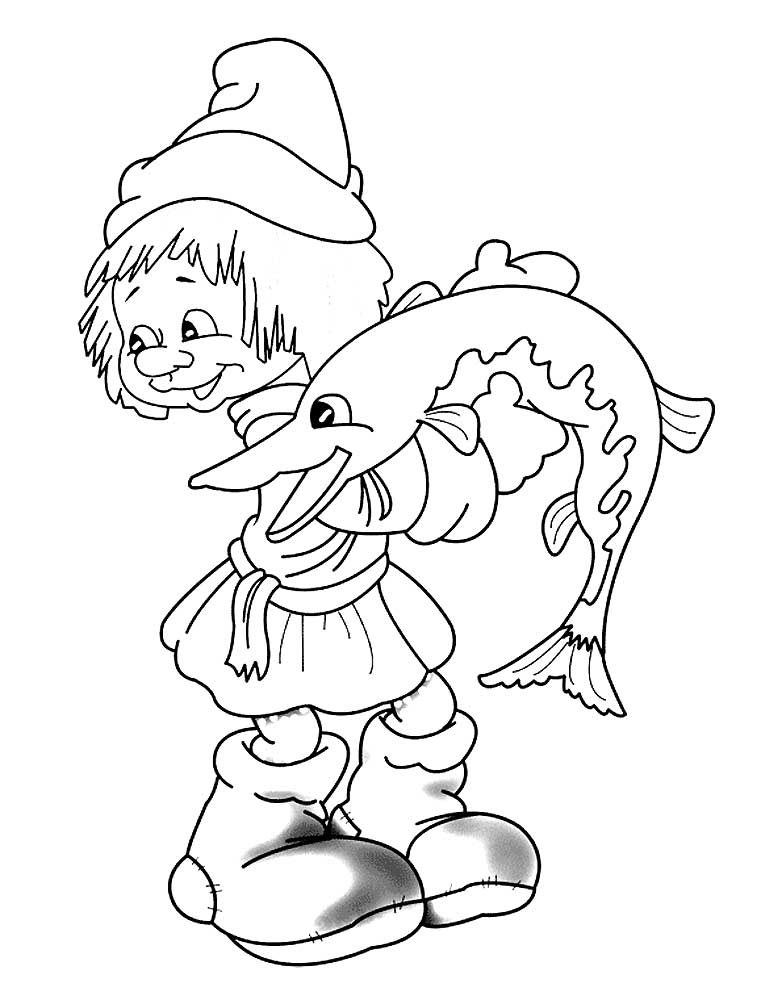 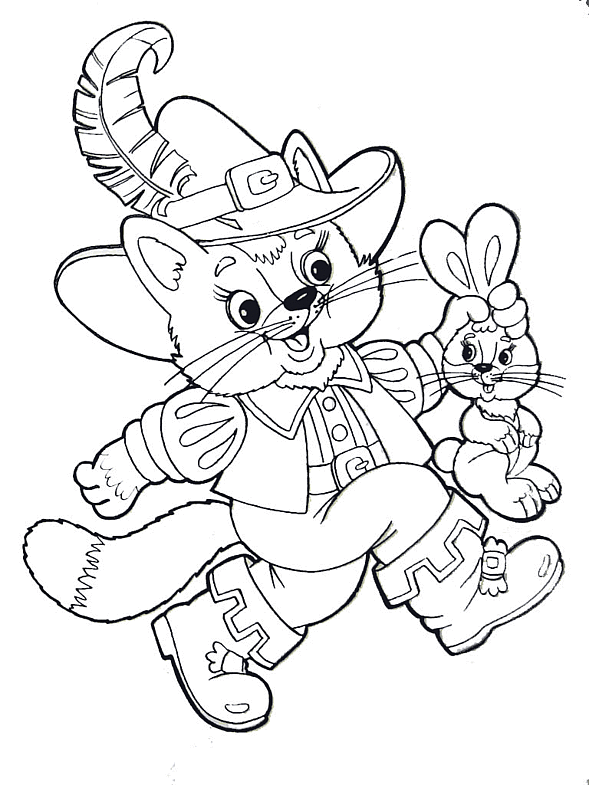 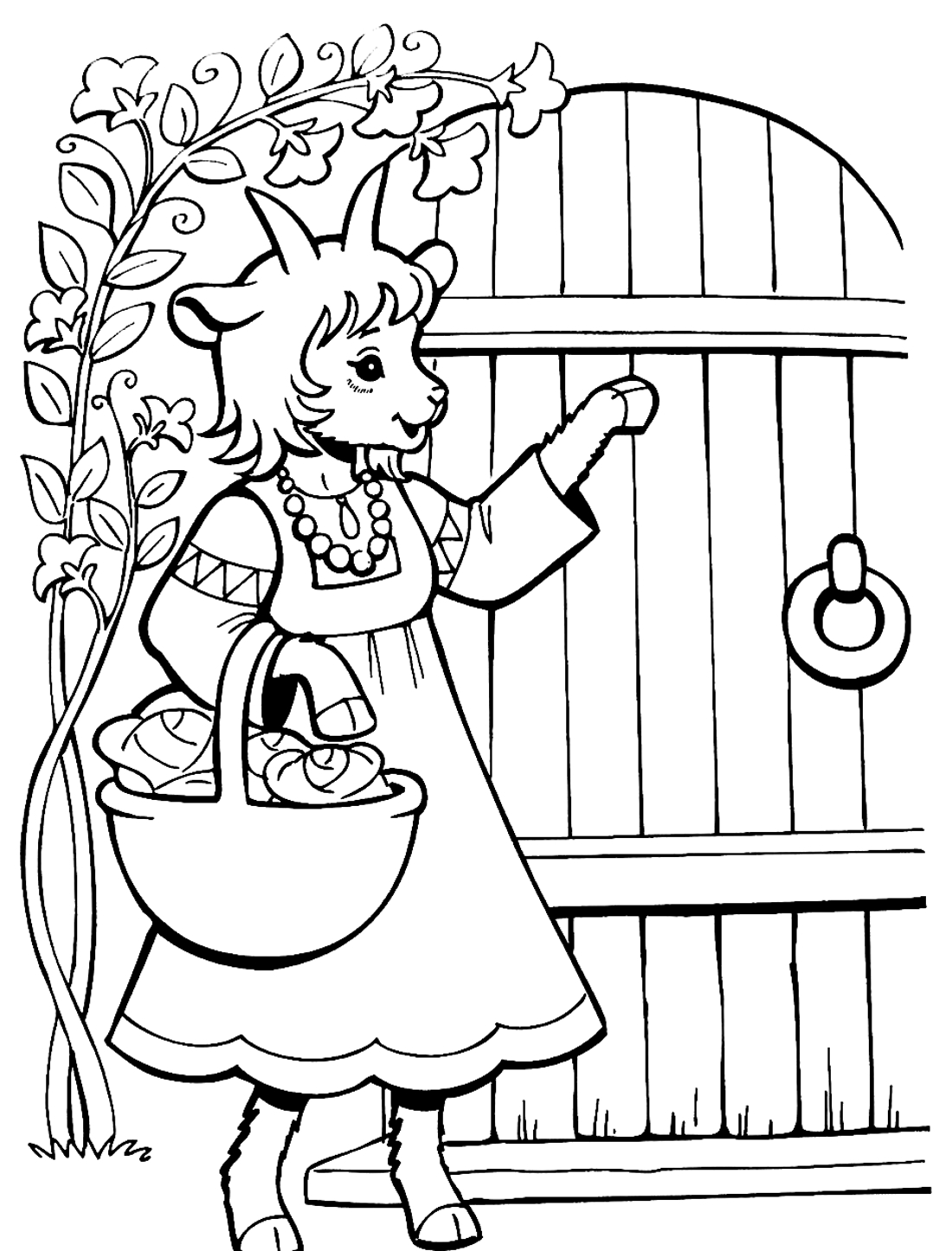 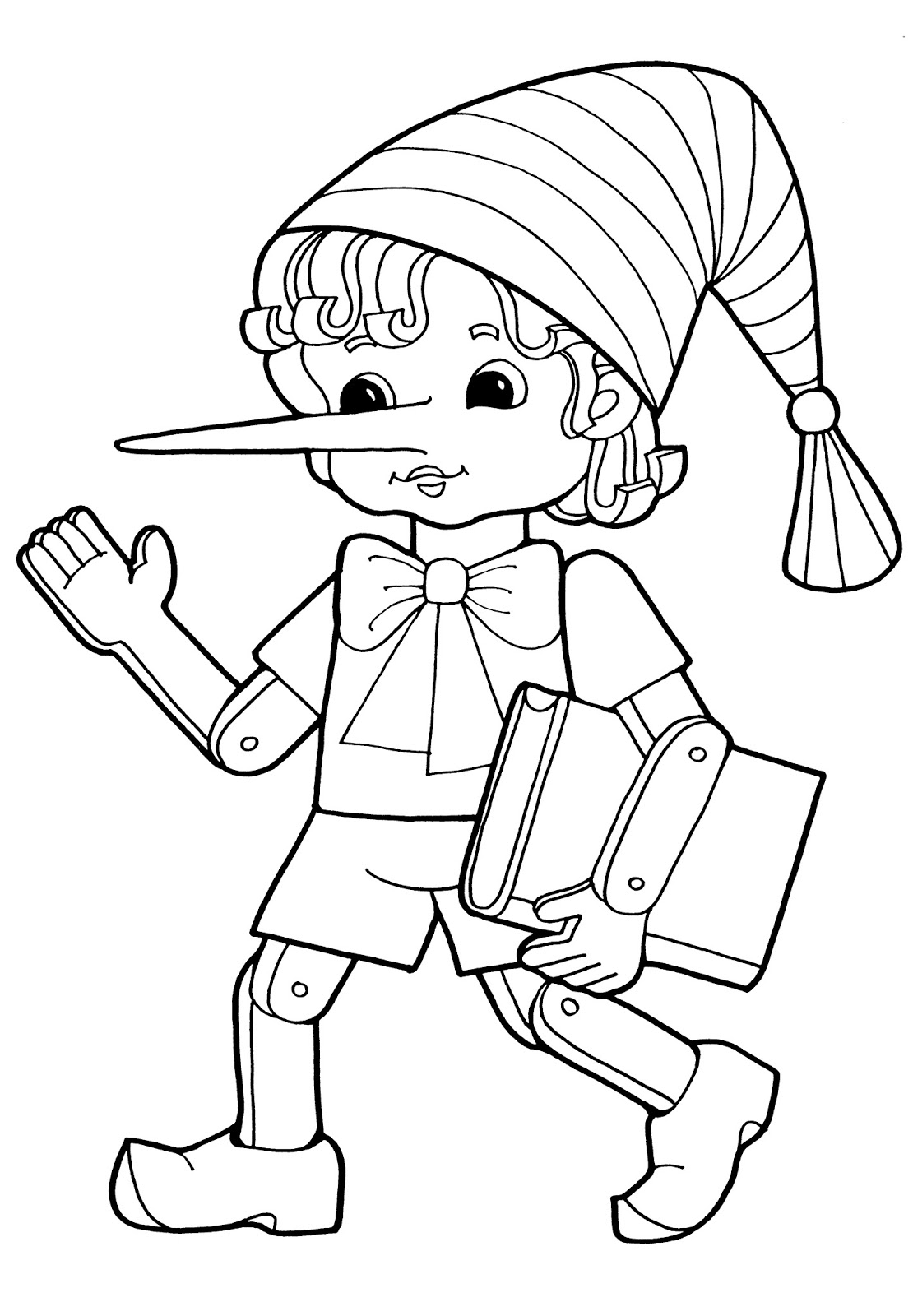 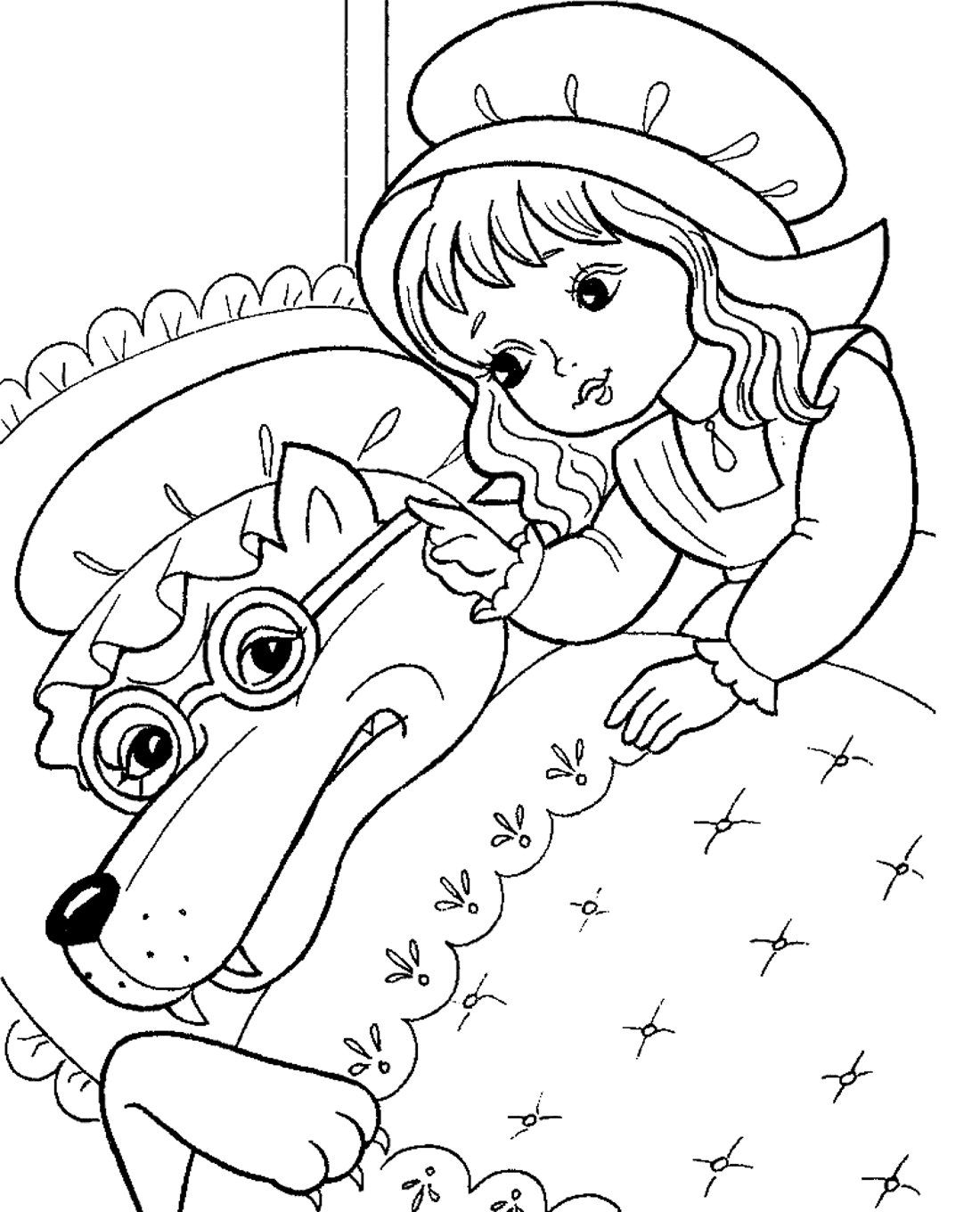 